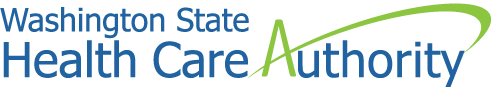 NOTICE OF COMPETITIVE SOLICITATIONHCA RFA #2022HCA27SOLICITATION TITLE: Substance Use Disorder - Foundational Community Support Start-UpSOLICITATION POSTING DATE: September 19, 2022RESPONSE DUE DATE: October 21, 2022 by 2:00 p.m. Pacific Time, Olympia, Washington, USA.Find the full solicitation on Washington’s Electronic Business Solution (WEBS). Vendors not registered in WEBS will not receive updates or amendments to the solicitation, which may put them at a disadvantage. Estimated Schedule of Procurement ActivitiesPurpose and BackgroundThe Washington State Health Care Authority, hereafter called “HCA,” is initiating this Request for Application (RFA) to solicit Applications from organizations interested in participating on a project to increase the availability of Foundational Community Support (FCS) services linked to the evidence-based practice Individual Placement and Support (IPS), for Supported Employment (SE) or Permanent Supportive Housing (PSH) for Supportive Housing (SH) for adults receiving Substance Use Disorder (SUD) services. The awarded ASAs will develop and implement new SE or SH services as part of an FCS program across Washington State.FCS services are part of Washington State’s federally authorized, five-year, Medicaid transformation waiver. The FCS program provides targeted benefits for SH and SE to at-risk Medicaid populations with qualifying mental health, SUD, chronic homelessness, or other long-term care needs. These benefits are effectively serving people who are often the most vulnerable and have complex care needs. *Pre-Application Conference via ZoomScheduled to be Held: Monday, October 3, 2022 at 10:00A.M.Topic: Substance Use Disorder - Foundational Community Support Start-UpZoom Webinar Link: https://us02web.zoom.us/j/85718638079 Webinar ID: 857 1863 8079Passcode: 705251One Tap Mobile United States: +1-253-215-8782 - 857 1863 8079# - *705251# Or: +1-669-444-9171 - 857 1863 8079# - *705251# TelephoneFor higher quality, dial a number based on your current location: United States:International Numbers Available: https://us02web.zoom.us/u/kbUNxRv349 Minimum QualificationsLicensed to do business in the state of Washington or provide a commitment that it will become licensed in Washington within 30 calendar days of being selected as the Apparent Successful Applicant.Currently providing supportive services for individuals with Substance Use Disorder (SUD).Applicant is either in the process of contracting with Amerigroup TPA, or is willing to begin the process to contract with Amerigroup TPA upon execution of a Contract. Solicitation CoordinatorWEBS Commodity Codes: 918-67	Human Services Consulting (To Include Mental Health Consulting Services)948-07	Administration Services, Health948-45	Home Health Care Services948-47	Health Care Center Services948-48	Health Care Services (Not Otherwise Classified)948-74	Professional Medical Services (Including Physicians, Pharmacists, and All Specialties)948-76	Psychologists/Psychological and Psychiatric Services (Including Behavioral Management Services)948-86	Therapy and Rehabilitation Services952-05	Alcohol and Drug Detoxification (Incl. Rehabilitation)952-06	Alcohol and Drug Prevention952-08	Assisted Living Services952-15	Case Management952-37 	Emergency Shelter952-38	Employee Assistance Programs (Including Unemployment Compensation Administration Services)952-39	Employment Generating Activities952-49	Halfway Housing952-55	Homelessness Prevention Services952-59 	Human Services (Not Otherwise Classified)952-60	Job Search Workshop952-62	Mental Health Services: Vocational, Residential, Etc.952-74	Referral Services952-76	Respite Care952-76	Respite Care952-78	Safe Housing952-85	Support Services952-91	Transitional Domicile952-92 	Transitional Living952-93	Try-out Employment958-56	Health Care Management Services (Including Managed Care Services)958-67	Mental Health/Retardation Management Services (Incl. Operations, Facilities Maintenance, Nursing, Food Service, etc. 24/7Submit any questions or concerns regarding this solicitation to the Solicitation Coordinator shown above. HCA Release of Request for ApplicationsSeptember 19, 2022*Pre-Application Conference via ZoomOctober 3, 2022 – 10:00 a.m.Questions Due from ApplicantsOctober 10, 2022 - 2:00 p.m.HCA Posts Answers to Applicant(s) QuestionsOctober 14, 2022Application(s) Due DateOctober 21, 2022 - 2:00 p.m.Evaluate ApplicationsOctober 24 - November 4, 2022Announce “Apparent Successful Applicant” and send notification via e-mail to unsuccessful ApplicantsNovember 7, 2022Applicant Request for Debrief Due DateNovember 10, 2022Hold Virtual Debrief Conferences (if needed)November 11-15, 2022Estimated Contract Start DateDecember 1, 2022+1-253-215-8782+1-669-444-9171+1-669-900-6833+1-719-359-4580+1-346-248-7799+1-386-347-5053+1-564-217-2000+1-646-931-3860+1-929-205-6099+1-301-715-8592+1-309-205-3325+1-312-626-6799NameCassie BrydenE-Mail AddressHCAProcurements@hca.wa.gov 